

CỘNG HÒA XÃ HỘI CHỦ NGHĨA VIỆT NAM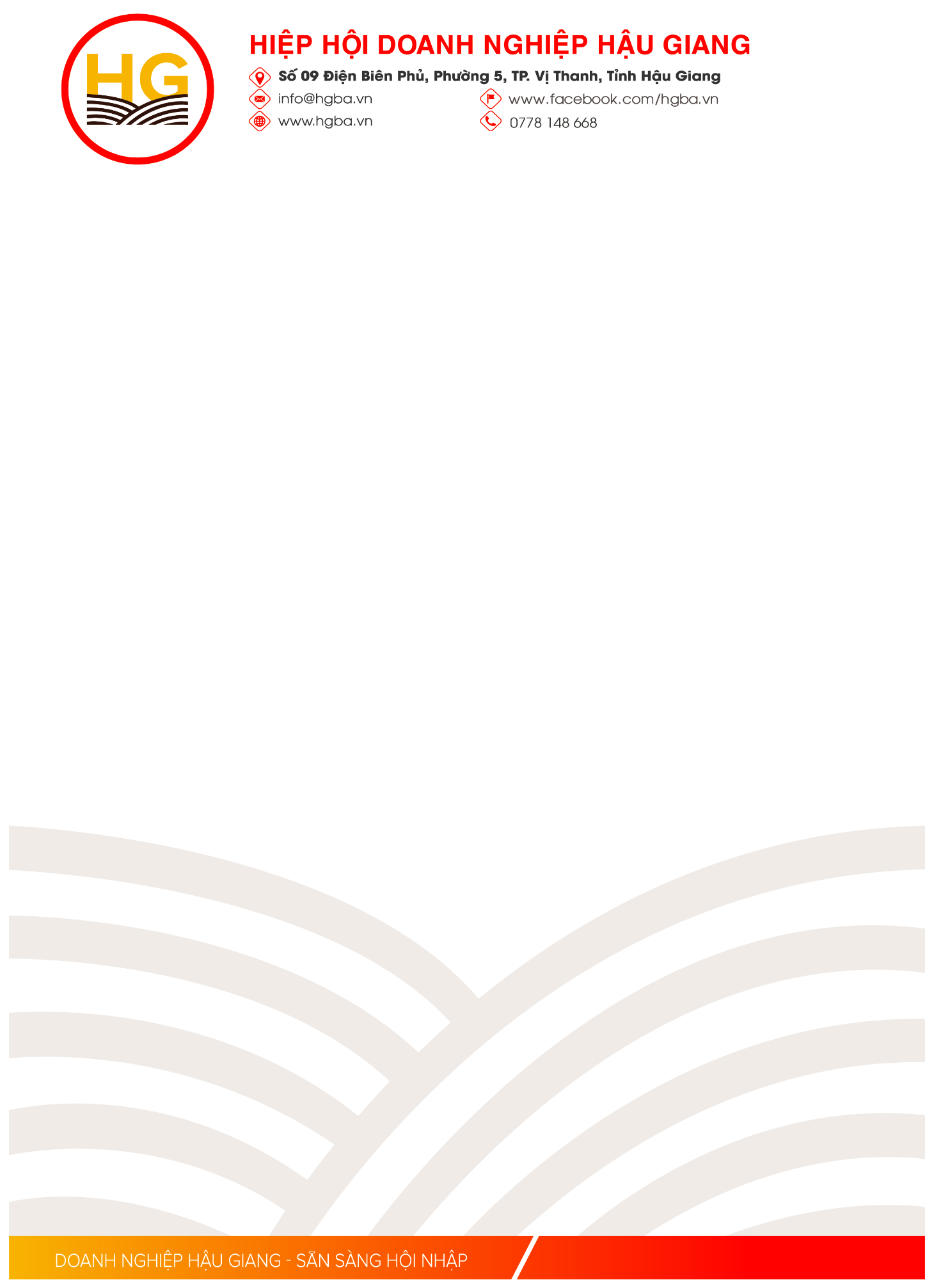 Độc lập – Tự do – Hạnh phúcTHÔNG BÁO THAY ĐỔI NGƯỜI ĐẠI DIỆN HỘI VIÊNKính gửi: LÃNH ĐẠO HIỆP HỘI DOANH NGHIỆP TỈNH HẬU GIANGThông tin hội viên:Tên doanh nghiệp:	…………………………………………………………………………………..Thành lập ngày:	………..tháng……….năm………số CNĐKKD:………………………………Địa chỉ:	…………………………………………………………………………………..Người đã đăng ký đại diện tham gia Hiệp hội:Họ tên:	…………………………………………………….Chức vụ:…………………..CMND số:	…………………cấp ngày……/……/…….tại:………………………………...Sinh ngày:	……./…../…….tại……………………………………………………………....Thường trú:	…………………………………………………………………………………..Điện thoại:	……………...……E-mail:……………………………………………………...Người đăng ký mới để đại diện tham gia Hiệp hội:Họ tên:	…………………………………………………….Chức vụ:…………………..CMND số:	…………………cấp ngày……/……/…….tại:………………………………...Sinh ngày:	……./…../…….tại……………………………………………………………....Thường trú:	…………………………………………………………………………………..Điện thoại:	……………...……E-mail:……………………………………………………...Tôi đại diện doanh nghiệp làm thông báo này gửi đến Hiệp hội Doanh nghiệp Tỉnh Hậu Giang và tự chịu trách nhiệm trước pháp luật về sự thay đổi này.Hậu Giang, ngày	tháng	     năm 2019(Ký tên và đóng dấu)Hồ sơ đính kèm:Ảnh 3x4 ( 02 tấm )